Муниципальное бюджетное общеобразовательное учреждение средняя общеобразовательная школа с углублённым изучением отдельных предметов № 58 Открытый урок в 5 «А» классе                                                                                               Подготовила: учитель физической культуры1категорииТарасенко Ольга Владимировна27.10.2014гг.о ТольяттиТема урока: Обучение броску мяча двумя руками от груди. Игра по правилам мини - баскетбола.План – конспект урока для 5 классаТема урока: «Обучение броску мяча двумя руками от груди.  Игра по правилам мини - баскетбола».Цель урока: Обучать броску мяча двумя руками от груди.Задачи урока:  1. Способствовать формированию умений броску мяча на месте.                           2. Совершенствование ведение мяча и различным передвижениям игрока.                           3. Развитие ловкости, умения правильно себя вести в подвижных играх с ведением мяча.                           4. Взаимодействовать со сверстниками во время игрыМесто проведения урока: спортивный зал.Инвентарь: баскетбольный мяч, фишки, свисток, манишки.Учитель: Тарасенко Ольга Владимировна.Дата проведения:27.10.2014г.Присутствовали:   Стручалина Л.И.      Заместитель директора по УВРХонкина Е.А.            Заместитель директора по УВРДереповская Л.Н.      Заместитель директора по УВРШлипакова О.Н.        Председатель общешкольного родительского комитетаХромова О.Н.            Член общешкольного родительского комитетаДолина В.М.              Заслуженный учитель Российской Федерации, учитель химии и биологииРуденко И.В.              Доктор педагогических наук, профессор кафедры педагогики и методикиГБОУ ВПО Тольяттинского государственного университетаОРГАНИЗАЦИОННАЯ СТРУКТУРА УРОКАСписок используемой литературы: Федеральный государственный образовательный стандарт. Москва 2012Программа «Образовательная система «Школа 2100». Москва 2012Ковалько В.И. Здоровьесберегающие технологии. Издательство «ВАКО»,  2004.Программа физического воспитания. Автор И.В. Лях.Лях В.И., Зданевич А.А.  Комплексная программа физического воспитания учащихся 1-11 классов  Москва «Просвещение» 2012.Смирнов  Н.К. «Здоровьесберегающие образовательные технологии в современной школе», Москва, 2008 г.Мишин Б.И. Настольная книга учителя физической культуры. АСТ Арстель  Москва    2003.Интернет источники:www.wikipedia.ruСайт «Физкульт Ура» http://www.fizkult-ura.ru/Сайт «Инфоурок» http://infourok.ru/http://yandex.ru/упражнения+с+баскетбольным+мячом+в+движении+картинкиРазминка с баскетбольным мячом на месте. Приложение№1Беговая разминка с баскетбольным мячом. Приложение №2Специальные беговые упражнения с ведением мяча:1) с высоким подниманием бедра - ведение правой рукой.2) с захлестом голени назад – ведение левой рукой.3) спиной вперед - ведение правой рукой.4) правым боком - ведение левой рукой.5) левым боком -ведение правой рукой.6)прямые ноги вперед -ведение левой рукой.7) прямые ноги назад - ведение правой рукой.8) ускорение – ведение правой рукой Следить за правильностью выполнения упражнений.Обратить внимание на работу кисти.Выполнять с максимальной частотой, минимальным продвижением вперёд.Самоанализ урока по баскетболу в 5 классе.Раздел: Баскетбол (5 класс).Тема урока: Обучение броску мяча двумя руками от груди. Игра по правилам мини - баскетбола.Цель урока: Учить технике  бросок мяча двумя руками от груди.Задачи урока:1.Способствовать формированию умений броску мяча на месте.2.Совершенствование ведение мяча и различным передвижениям игрока. 3.Развитие ловкости, умения правильно себя вести в подвижных играх с ведением мяча.4.Взаимодействовать со сверстниками во время игры.Урок проводился в 5 классе, списочный состав класса -__ чел., присутствовали __ чел., освобождены ___ чел.Конспект урока соответствует его рабочему плану и программным требованиям данного возраста.Обучающиеся к началу урока были в спортивной форме. Спортивный зал проветрен, подготовлен спортивный инвентарь для каждого ученика.Урок начался с построения. Ясно и четко были объявлены цели и задачи урока, сделан акцент на то, как поставленные задачи взаимосвязаны с изученным ранее материалом.При организации учебной деятельности обучающихся основной целью ставилось осознанное выполнение поставленных учебных задач.        Подготовительная часть урока длилась 15 минут, общеразвивающие упражнения проводились в движении и на месте, в процессе выполнения которых были задействованы все группы мышц.         Основная часть урока продолжалась 20 минут. Обучающиеся активно включаются в урок проявляют дисциплинированность, трудолюбие, упорство в достижении поставленных целей.Моя задача содействовать осмыслению учащимися  результативности  собственной  двигательной деятельности. Уметь характеризовать  действия и давать им объективную оценку на основе освоенных знаний;         Длительность заключительной части урока 5 минуты. Во время нее были проведена беседа по вопросам.Учащиеся понимают значение знаний для человека и принимают его.Прогнозируют результаты уровня усвоения изучаемого материала.                                        Подведены итоги урока с анализом выполнения поставленных задач.На  протяжении всего урока мною использовались методы стимулирования и мотивации. Стиль общения с учениками - доверительный, построенный на взаимном уважении. Обучающиеся проявляли находчивость, умение взаимодействовать в группах.В процессе урока наблюдалась мотивация ученика на занятие: обучающимся  нравится баскетбол, ими были хорошо освоены технические и тактические действия. При выполнении заданий прослеживается то, что обучающиеся получают удовлетворение в своих личностно-ориентированных потребностях, которые выражены в использовании полученных умений и навыков в пределах проведенного занятия.    При организации обеспечения учебного занятия мною уделено внимание на:  целостность использования времени на занятии (объяснение, показ)   соблюдение техники безопасности (интервал, дистанция).При решении оздоровительной задачи было уделено внимание на функциональное состояние обучающихся, сочетание нагрузки с активным отдыхом.При решении воспитательной задачи  я обращала внимание на дисциплину, взаимодействие  в коллективе при выполнении групповых упражнений. Старалась создать доверительную обстановку и развития такого качества, как уверенность в себе.Индивидуальная работа прослеживается через планирование нагрузки, которая соответствует данному этапу подготовки. Осуществлению контроля по предупреждению и исправлению ошибок.Проведенный урок соответствует поставленным задачам. Все образовательные, воспитательные и задачи развития решены. Задачи этого урока работают на перспективу, так как полученные технико-тактические навыки будут  использованы в учебной игре по баскетболу.Благодаря разнообразию форм и методов построения уроков, у обучающихся  повышается интерес к дальнейшим занятиям баскетболом. Цель деятельности  учителяУчить технике  броску  мяча двумя руками от груди.Формирование умения участвовать в командном действии: Тип урокаОбучающийПланируемые образовательные результатыПознавательный:  в доступной форме объяснять технику  выполнения  броска мяча, анализировать и находить  ошибки эффективно их исправлять, обучающиеся оценивают  свои достижения, отвечают на вопросы, соотносят изученные понятия с примерами;Коммуникативный – овладеют умением и навыками  стремятся их выполнять. Учатся вестидиалог, вступать в речевое общение; планирование учебного сотрудничества с учителем и сверстниками. Регулятивный – овладевают способность понимать учебную задачу урока  и стремятся ее выполнять.Личностный - развитие навыков сотрудничества с взрослыми и сверстниками  в разных социальных ситуациях.Методы и формы обучения Объяснение, показ.Индивидуальный, фронтальная, групповой.Образовательные ресурсыМячи Б/Б, свисток, манишки, фишки.Этапы урокаОбучающие и развивающие компоненты, задания и упражнения.Деятельность учителяДеятельность  учащихсяФормыобученияУниверсальные учебные действия.Универсальные учебные действия.Универсальные учебные действия.Этапы урокаОбучающие и развивающие компоненты, задания и упражнения.Деятельность учителяДеятельность  учащихсяЛичностныеРегулятивныеПознавательныеI.Организационный момент Эмоциональная, психологическая и мотивационная подготовка учащихся к усвоению изучаемого материала Проводит построение в одну шеренгу. Проверяет готовность учащихся к уроку, озвучивает тему и цель урока; создает эмоциональный настрой на изучение нового предмета Знакомство  с правилами игры в баскетбол в течение урокаВыполняют построение. Слушают и обсуждают тему урока, отвечают на вопросыФронтальнаяУстановить роль разминки при подготовке организма к занятию с мячом.Уточнить влияние разминки мышц плечевого пояса на готовность к работе по баскетболу.Прогнозирование предвидеть уровень усвоения знаний, его временных характеристикОпределить последовательность и приоритет разминки мышечных группОбщеучебные - использовать общие приемы решения задачОбщеучебные - контролировать и оценивать процесс и результат деятельности.II.Подготовительная часть урокаIII. Изучение нового материалаВыполнить строевые команды.Выполнить ходьбу с заданием.Выполнить бег с заданием.Разминка на месте с баскетбольным мячом. Приложение№ 1.Беговая разминка с баскетбольным мячом. Приложение №2Перестроение в парах.Обучение технике броску мяча.1. Выполнять без мяча. Подготовительная фаза: кисти с расставленными пальцами свободно охватывают воображаемый мяч, удерживаемый на уровне пояса, локти опущены.  2. Основная фаза: мяч посылают вперед резким выпрямлением рук почти до отказа, дополняя его движением кистей, придающим мячу обратное вращение. 3. Завершающая фаза: Бросок производить прямой рукой с активным движением кистью. Дает команды: «НАПРАВО!», «НАЛЕВО в обход по залу шагом марш!».Объясняет задание: выполнить ходьбу по периметру зала;Дает команды: «Бегом марш!», объясняет задание: выполнить бег по периметру зала,затем  по окончании бега «Шагом  марш!». Восстановить дыхание.Формулирует задание, обеспечивает мотивацию выполнения упражнений.Дает команду: «Класс. НАПРАВО!В обход по залу шагом марш!»Формулирует задание, обеспечивает мотивацию выполнения упражнений. Выполняют упражнения на восстановление дыхания. Дает команду: «В колонну по два стройся!». Показывает правильное положение ног и рук при выполнении броска мяча.Формулирует задание, осуществляет индивидуальный контроль, устранить типичные ошибки.Следить за техникой выполнения.Акцентировать внимание на правильном выполнении упражнении.Выполняют поворот. Выполняют команды. Выполняют ходьбу с заданиемВыполняют расчет и перестроение в пары. По ходу взять мячи. Повторяют движения за учителем.Выполняют упражнения.Ведение выполнять по центру площадки.Дыхательная гимнастика  выполняется учениками по заданию учителяИмитация броска мяча двумя руками от грудиФронтальная.Индивидуальная, фронтальная.ФронтальнаяФронтальнаяИндивидуальная, фронтальная.Индивидуальная, фронтальная.Индивидуальная, фронтальная.Личностные: активно включаются в общение и взаимодействие со сверстниками; проявляют дисциплинированность, трудолюбие, упорство в достижении поставленных целей.Описывать технику изучаемых упражнений, повторять и осваивать их самостоятельно выявлять и устранять типичные ошибкиОписывать технику изучаемых технических приемов и действий, повторять и осваивать их самостоятельно выявлять и устранять типичные ошибки.Содействовать осмыслению учащимися  результативности  собственной  двигательной деятельности.Регулятивные: умеют анализировать и объективно оценивать результаты собственного труда, находить возможности и способы их улучшения.Действуют с учетом выделенных учителем ориентиров; адекватно воспринимают оценку учителяУметь характеризовать  действия и давать им объективную оценку на основе освоенных знаний; .Коррекция - вносить необходимые коррективы в действие после его завершения на основе его оценки и учета сделанных ошибок.Коррекция - вносить необходимые коррективы в действие после его завершения на основе его оценки и учета сделанных ошибок.Общеучебные - ориентироваться в разнообразии способов решении задач.Информационные - искать и выделять необходимую информацию из различных источников в игре баскетбол.Общеучебные - контролировать и оценивать процесс и результат деятельности.IV Основная часть урокаЗакрепление техники бросков мяча в кольцо в игре «Самый меткий»Спортивная игра «Мини – баскет».Объясняет задание.Выполнение броска мяча  2 руками от груди со штрафной линии на оба кольца 2 группами на большее количество попаданий.Осуществляет мотивацию и контролирует выполнение задания.Объясняет правила и вводит мяч в игру. Судит игру один из освобожденных от урока. По окончанию спортивной игрыВыполняют упражнения на восстановление дыхания. Делятся на две команды. Выполняют упражненияНа оценку.Участвуют в игре двумя командами на одно кольцо.Мальчики играют между собой, девочки также.Дыхательная гимнастика  выполняется учениками по заданию учителя.ГрупповойГрупповойОпределять степень утомления организма во время игровой деятельности, использовать игровые действия с баскетбольным мячом для комплексного развития физических способностей.Определять степень утомления организма во время игровой деятельности.Целеполагание - преобразовать познавательную задачу в практическую.Формировать мыслительные операции по каждому из разучиваемых элементов баскетбола.Общеучебные - контролировать и оценивать процесс и результат деятельности.V. Итоги урока. Построение класса в одну шеренгуВосстановление дыханияАнализ выполнения изученных упражнений обучающимися, рефлексия.Домашнее заданиеУход из спортивного залаПроводит беседу по вопросам:- Какие упражнения с мячом на уроке удалось выполнить лучше всего?- Какие упражнения с мячом или эстафеты вы будете выполнять дома или на улице? Задает учебное задание на домПостроение в одну колоннуОтвечают на вопросы. Определяют свое эмоциональное состояние на уроке.Упражнения с теннисным мячомФронтальнаяПонимают значение знаний для человека и принимают его.Применять правила подбора одежды для занятия спортом и использовать игру в баскетбол для организации активного отдыхаво дворе?Прогнозируют результаты уровня усвоения изучаемого материала.Формируют умения и выделяют основные признаки сравнения выполнения учебных заданий.№ п/пСодержаниеДозировкаМетодические указания№ п/пСодержаниеДозировкаМетодические указания1Наклон головы вперед, назад, влево, вправо.8 разТочно вперед, и в сторону. Мяч в руках внизу.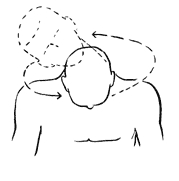 1И.п. мяч на уровне груди.8 разТочно вперед, и в сторону. Мяч в руках внизу.11 - вперед;8 разТочно вперед, и в сторону. Мяч в руках внизу.12 - назад;8 разТочно вперед, и в сторону. Мяч в руках внизу.13 - влево;8 разТочно вперед, и в сторону. Мяч в руках внизу.14 - вправо;8 разТочно вперед, и в сторону. Мяч в руках внизу.2И.п. мяч на уровне груди.8 разТуловище назад не отклонять спина прямая, локти в стороны не разводить.21 - выпрямление рук вперед;8 разТуловище назад не отклонять спина прямая, локти в стороны не разводить.22 - И.п.8 разТуловище назад не отклонять спина прямая, локти в стороны не разводить.23 - выпрямление рук вперед;8 разТуловище назад не отклонять спина прямая, локти в стороны не разводить.24 - И.п.8 разТуловище назад не отклонять спина прямая, локти в стороны не разводить.3И.п. мяч в опушенных руках внизу.8 разПрогнуться в спине, встать на носки, в локтя руки не сгибать.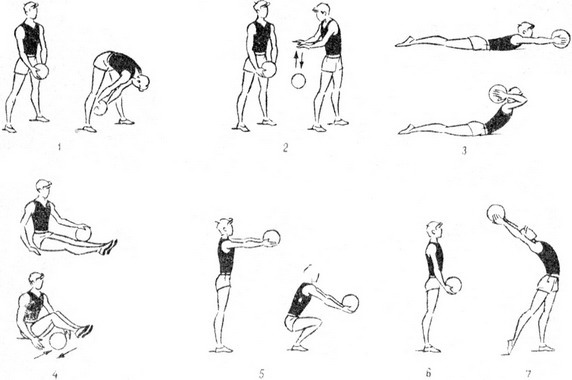 31 - 2 прямые руки вверх - прогнуться8 разПрогнуться в спине, встать на носки, в локтя руки не сгибать.33 -  4прямые руки вниз и.п.;8 разПрогнуться в спине, встать на носки, в локтя руки не сгибать. 4Мяч в правой руке, подбросить под левой, 10 раз Мяч не уронить, кисть широкая.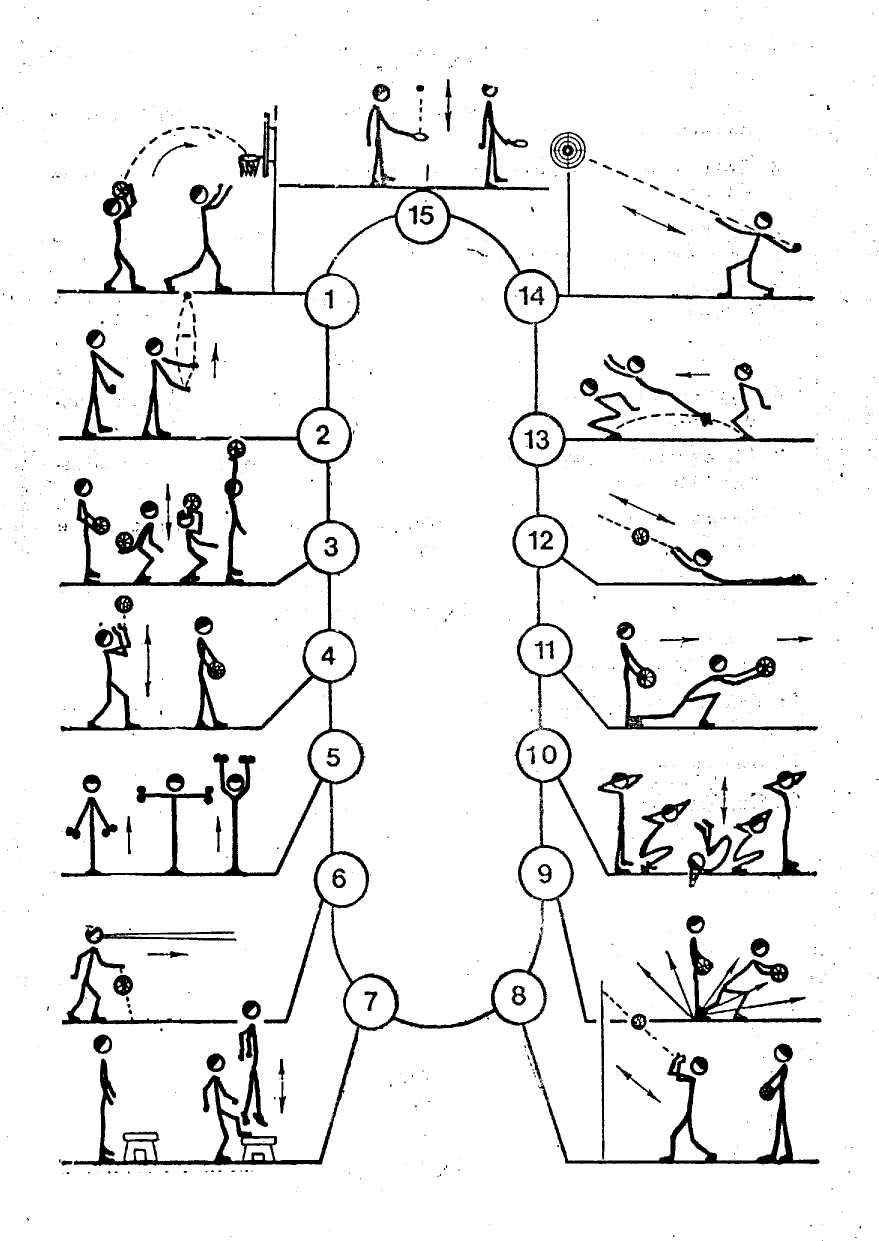  4Мяч в левой руке, подбросить под правой 10 раз Мяч не уронить, кисть широкая. 4Мяч в правой руке, подбросить под левой, 10 раз Мяч не уронить, кисть широкая. 4Мяч в левой руке,  10 раз Мяч не уронить, кисть широкая. 4подбросить под правой 10 раз Мяч не уронить, кисть широкая.5И.п. мяч в  руках сверху.8 разНе касаясь мячом головы.51 - 2 - 3 - 4 - круговое вращение мяча вокруг голова вправо;8 разНе касаясь мячом головы.51 - 2 - 3 - 4 - круговое вращение мяча вокруг голова влево;8 разНе касаясь мячом головы.6И.п. мяч в руках перед грудью, локти в стороны.8 разТочно в сторону, спина прямая.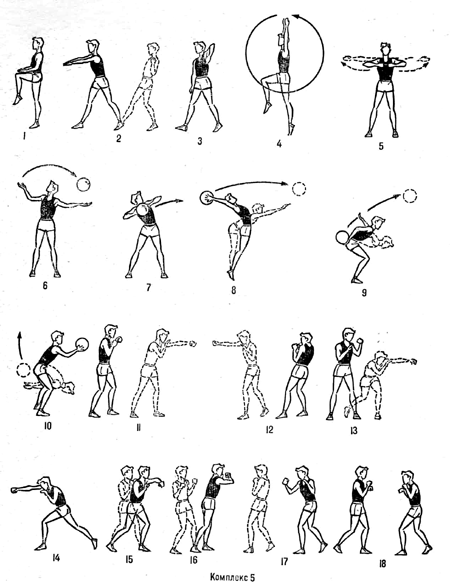 61 – 2 поворот влево;8 разТочно в сторону, спина прямая.63 - 4поворот вправо;8 разТочно в сторону, спина прямая. 7 И.п. мяч в опушенных руках внизу. 8 раз Не касаясь мячом туловища.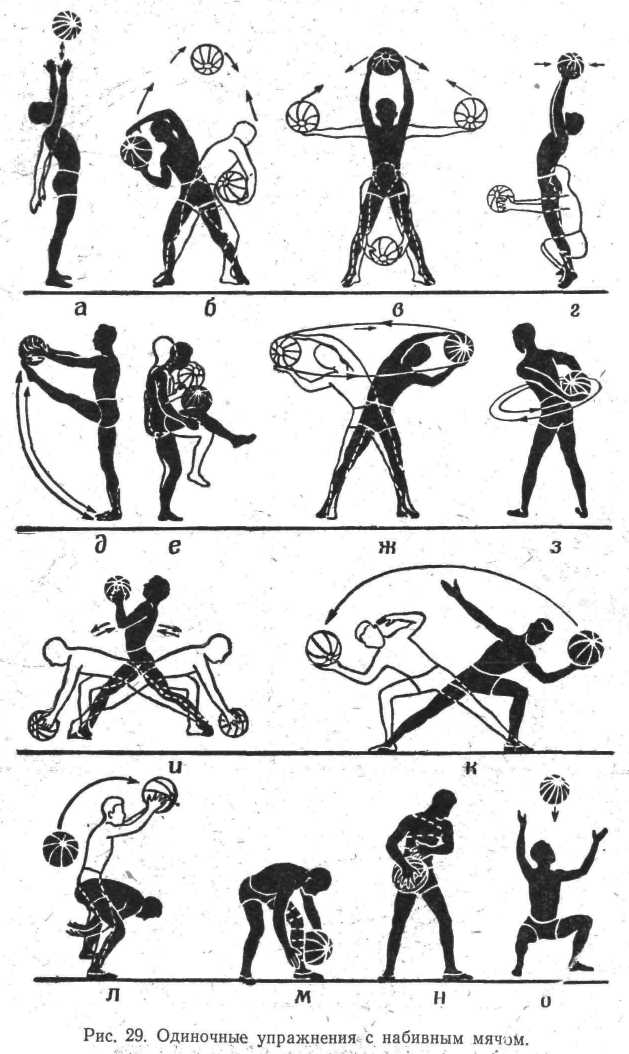  71 - 2 - 3 - 4 - круговое вращение мяча вокруг туловища вправо; 8 раз Не касаясь мячом туловища. 71 - 2 - 3 - 4 - круговое вращение мяча вокруг туловища вправо; 8 раз Не касаясь мячом туловища.8И.п. мяч на уровне груди.8 разНоги в колеях не сгибать.81 - наклон к левой ноге;8 разНоги в колеях не сгибать.82 - наклон к центру;8 разНоги в колеях не сгибать.83 - наклон к правой ноге;8 разНоги в колеях не сгибать.84 –И.П;8 разНоги в колеях не сгибать.9И.п. мяч над головой.8 разТуловище назад не отклонять спина прямая, руки согнуты в локтевых суставах.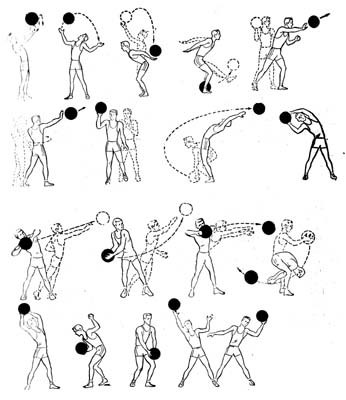 91 -2 наклон в правую сторону;8 разТуловище назад не отклонять спина прямая, руки согнуты в локтевых суставах.93 -4 наклон в левую сторону8 разТуловище назад не отклонять спина прямая, руки согнуты в локтевых суставах.10И.п. мяч в руках перед грудью.8 разСпина прямая, руки с мячом на уровне груди.101 - выпады левой ногой;8 разСпина прямая, руки с мячом на уровне груди.102 - выпады правой ногой;8 разСпина прямая, руки с мячом на уровне груди.103 - выпады левой ногой;8 разСпина прямая, руки с мячом на уровне груди.104 - выпады правой ногой;8 разСпина прямая, руки с мячом на уровне груди. 11 И.п. мяч в руках перед грудью.8 раз Колени не сгибать1 –наклон в низ8 раз Колени не сгибать2 – присед8 раз Колени не сгибать3 - наклон в низ8 раз Колени не сгибать4 – и.п8 раз Колени не сгибать12И.п. мяч в левой руке8 разНе касаться мячом ног. 121 – передача мяча под правой ногой8 разНе касаться мячом ног. 122 - передача мяча под левой ногой8 разНе касаться мячом ног. 123 - передача мяча под правой ногой8 разНе касаться мячом ног. 124 - передача мяча под левой ногой8 разНе касаться мячом ног. 13И.П. широкая стойка10“Восьмерка”– Ноги широко врозь, сгибается та нога, под которой проносится мяч-Мяч обвести, не касаясь туловища.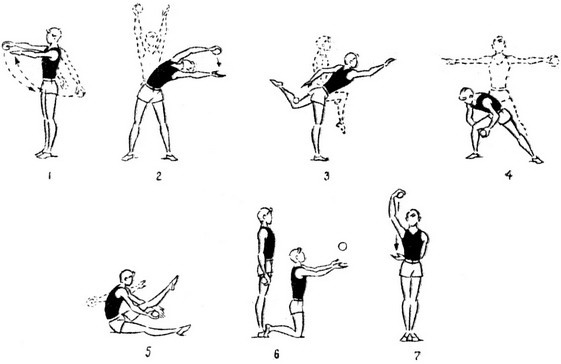 1 обвести мяч под правой ногой 10“Восьмерка”– Ноги широко врозь, сгибается та нога, под которой проносится мяч-Мяч обвести, не касаясь туловища.2 - обвести мяч под левой ногой10“Восьмерка”– Ноги широко врозь, сгибается та нога, под которой проносится мяч-Мяч обвести, не касаясь туловища.3 - обвести мяч под правой ногой10“Восьмерка”– Ноги широко врозь, сгибается та нога, под которой проносится мяч-Мяч обвести, не касаясь туловища.4 - обвести мяч под левой ногой10“Восьмерка”– Ноги широко врозь, сгибается та нога, под которой проносится мяч-Мяч обвести, не касаясь туловища.14перебрасывание мяча с руки на руку;10Не дать мячу упасть на пол151 - руки вверх 8 разСпина прямая, руки с мячом точно вверх2 - глубокий вдохСпина прямая, руки с мячом точно вверх3 - руки вниз Спина прямая, руки с мячом точно вверх4 - выдохСпина прямая, руки с мячом точно вверх